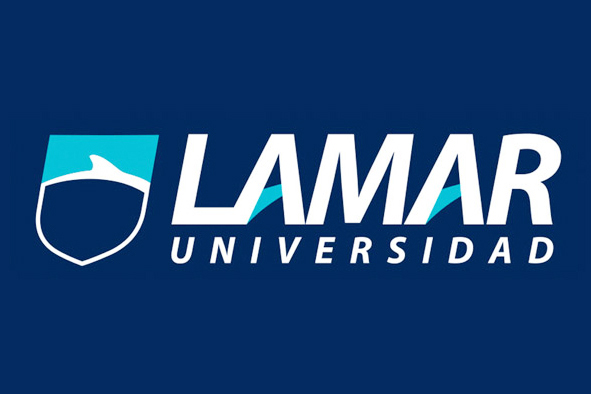 Matricula: BEO4205.Materia: Química.Grado: 3ª.Actividad: Preliminar Parcial 3.Sustancias: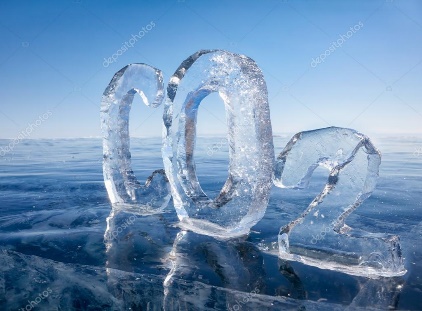 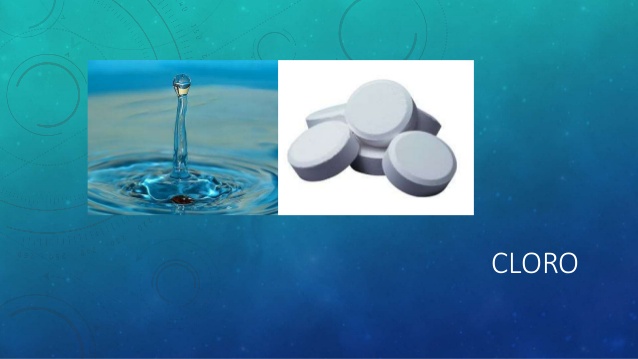 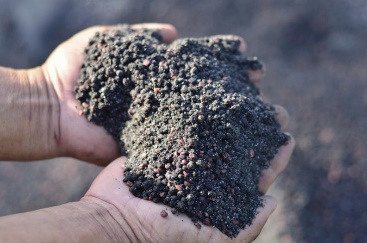 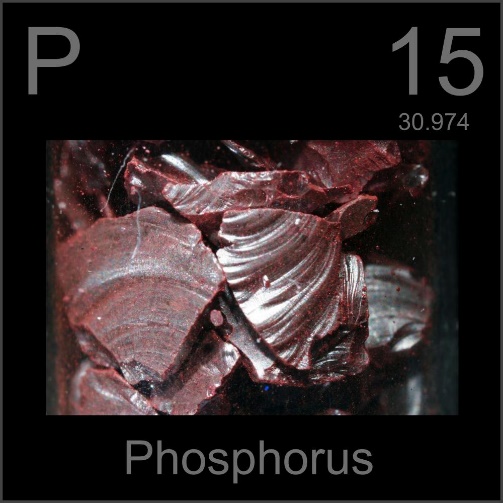 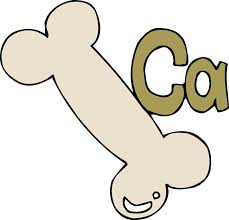 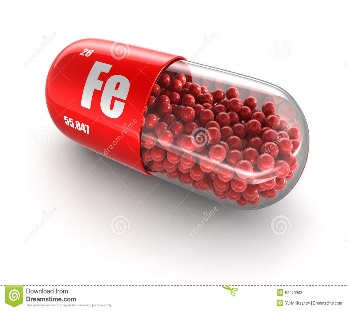 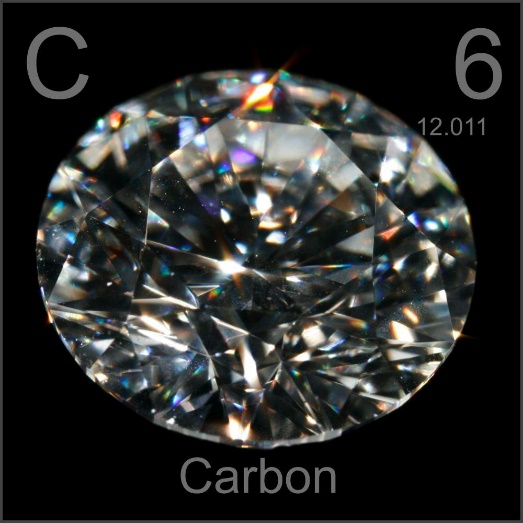 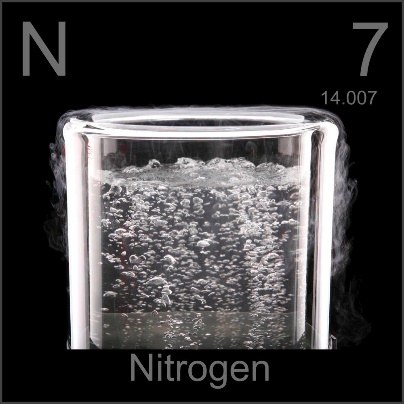 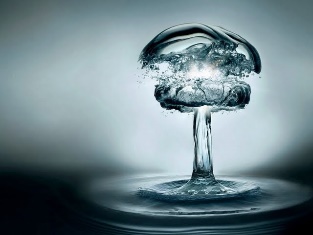 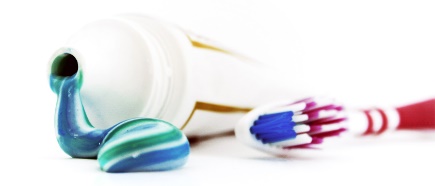 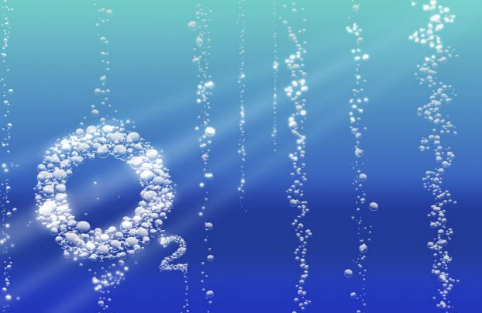 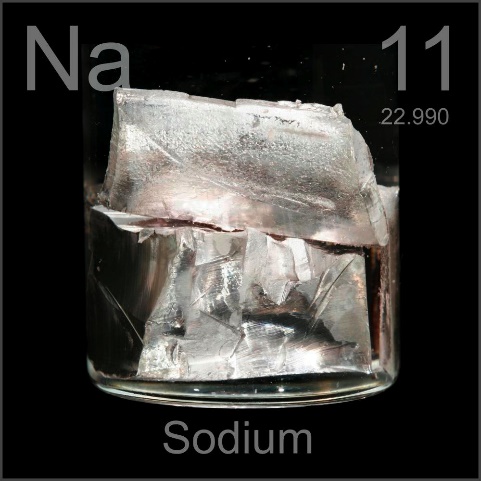 